Mahatma Gandhi Shikshan Mandal's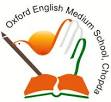 Oxford English Medium School, ChopdaCBSE Affiliation No. 1130618 School code- 30599STAFF STATEMENT OF SCHOOL- 2021/22DATE: 01/08/2021SRTEACHER NAMEDESIGNATIONQUALIFICATIONTEACHING EXP.D0BCASTSALARYBANK A/C No.Document Verification 1Mrs. Mamta Kapil NyatiPrincipalM.Com. B.ED.6 YEARS03/11/1979OPEN9300-34800501004606234962Mr. Jeetendra Prakash SonarVice PrincipalM.A. B.ED.5 YEARS13/07/1984 OBC9300-34800501001780518473Mr. Jagdish Ramesh PatilTGTM.A. B.ED.5 YEARS04/11/1981 OBC9300-34800501001226271104Mrs. Ujjwala Yuvraj BhatTGTM.A. B.ED.5 YEARS13/05/1983 OPEN6000501000370915465Sh. Sadique Sh. JabbarTGTM.SC. B.ED.2 YEARS10/06/1996 OPEN180005010044744822906Mr. Rupesh ChavhanTGTM.SC. B.ED.2 YEARS07/08/1994 OBC14000501002525184647Mr. Pravin Gokul PatilTGTM.A. B.ED.4 YEARS 01/06/1978OBC13000501003033771408Miss. Dipali Govindrao ZatkarTGTM.A. B.ED.5 YEARS20/10/1991 OBC9300-34800501001775987519Mr. Sandip Mahadu SonawaneTGTB.A. B.ED.3 YEARS03/05/1986 OBC135005010030266606310Miss. Prajakta Sushilrao SonawaneTGTB.A. B.ED.3 YEARS05/12/1983 OBC55005010030200537511Mrs. Ashwini Khanderao PatilTGTB.A. (Psychology) B.ED.(English and SST) M.C.M.11 YEARS26/03/1979 OBC80005010023873267912Mrs. Jayashri Samadhan SuryawanshiTGTM.A. B.ED.5 YEARS03/03/1985 OBC9300-348005010011787941913Mr. Pradip Suklal DevrajTGTM.A. B.ED.3 YEARS03/07/1987 OPEN75005010030959053314Mr. Shakil Ahemad Ayyub PinjariTGTA.T.D. G.D.3 YEARS07/05/1985 OBC75005010030331093315Mr. Bhaskar Vitthal BaviskarPRTB.A. B.ED.2 YEARS05/05/1990 SC80005010036199381016Miss. Soniya Kisan DandekarPRTB.A. D.T.ED.3 YEARS26/10/1993 OBC80005010036199285917Mrs. Suchita Vitthal PatilPRTM.A. B.ED.2 YEARS14/05/1986 OBC50005010004061749218Mrs. Kirti Ramesh ChaudhariPRTM.A. B.ED.4 YEARS04/05/1987 OBC5200-202005010011475649119Mrs. Bhagawata Suresh SonawanePRTM.A. B.ED.5 YEARS03/08/1983 OBC5200-202005010004061778520Mrs. Swati A. PatilPRTM.SC. B.ED.1 YEARS15/12/1992 OBC12000          5010046062346021Miss. R ParameswariPRTB.SC. D.ED. 7 YEARS 25/12/1973OBC200005010046062378922Miss. Sarika Ashok PawarPRTM.B.M. B.ED.2 YEARS14/05/1996 OBC90005010044360531823Miss. Ishrat Anjum RiyajoddinPRTM.SC.1 YEARS16/02/1994 OPEN80005010037836516024Mrs. Kalpana Sanjay BariPRTB.SC.. D.T.ED.5 YEARS06/01/1975 OBC5200-202005010017799166325Miss Krupali Pravin PatilPRTM.SC.3 YEARS18/11/1992 OBC60005010030512582026Miss Pooja Naval MagarePRTM.SC.1 YEARS 09/05/1998OBC70005010046062353327Mr. Yogesh Ramrao PatilPRTM.SC.1 YEARS15/10/1987 OBC90005018003066660228Miss. Seema Rajendra KotkarPRTM.SC.2 YEARS03/12/1994 OBC50005010031067637029Miss. Gayatri Jagdish PatilPRTB.A. D.T.ED.5 YEARS09/03/1990 OBC5200-202005010021646336330Mrs. Dipali Narendra PatilPRTB.A. KATTHAK3 YEARS20/03/1985 OBC100005010012262729031Mr. Rahul Prabhakar DeshmukhPRTA.T.D. G.D.2 YEARS29/11/1983 OBC75005010030267358232Mr. Pravin Bhaskar PatilPETB.A. B.P.ED.2 YEARS01/02/1969 OBC110005010003709134233Mr. Jivan Ramesh PatilPETB.SC. B.P.ED.1 YEARS01/06/1973 OBC130005010036324236134Mrs. Ujjwala Atul PatilWellness TeacherM.A. B.ED. (PSY)COUNCELLING 2 YEARS01/01/1971OBC500050100151041506